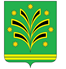 АДМИНИСТРАЦИЯЧЕРНОМОРСКОГО ГОРОДСКОГО ПОСЕЛЕНИЯСЕВЕРСКОГО РАЙОНАПОСТАНОВЛЕНИЕот 25.03.2016							                   	           № 100пгт ЧерноморскийОб организации проведения ярмарочной торговлипо реализации сельскохозяйственной продукциина территории Черноморского городского поселенияСеверского районаВ целях гарантированного обеспечения населения расширенным ассортиментом, создания сельхозтоваропроизводителям дополнительных условий для реализации продукции населению, в соответствии с  Федеральным Законом РФ от 6 октября 2003 года № 131-ФЗ «Об общих принципах организации местного самоуправления в Российской Федерации», Законом Краснодарского края от 01 марта 2011 года № 2195-КЗ «Об организации деятельности розничных рынков и ярмарок  на территории Краснодарского края», постановлением главы администрации (губернатора) Краснодарского края от 6 марта 2013 года № 208-КЗ «Об установлении требований к организации выставок-ярмарок, продажи товаров (выполнения работ, оказания услуг) на ярмарках, выставках-ярмарках на территории Краснодарского края», Уставом Черноморского городского поселения,          п о с т а н о в л я ю: 1.Организовать сельскохозяйственную ярмарку  в пгт. Черноморский по адресу: ул. Шоссейная, территория, прилегающая к автодороге ФАД «Краснодар-Новороссийск», км. 52+600 (справа).2. Установить ежедневную работу сельскохозяйственной ярмарки с 1 мая 2016 года по 30 сентября 2016 года с 8-00 до 18-00.3. Заместителю главы администрации Р.В.Барвинко:3.1. Организовать в доступном для обозрения месте информационный стенд об организаторе ярмарки;3.2. Установить в доступном для покупателей месте контрольные весы;3.3. Разместить в доступном для покупателей месте перечень рекомендуемых цен на основные виды продукции (на 15-20% ниже рыночных в данном муниципальном образовании);23.4. Организовать уборку и вывоз мусора в течение всего периода работы ярмарки;3.5. Осуществлять меры по охране общественного порядка во время проведения ярмарки;3.6. Обеспечить соблюдение требований, установленных законодательством Российской Федерации о защите прав потребителей, санитарно-эпидемиологическом благополучии населения, охране окружающей среды, пожарной безопасности;4. Проинформировать участников ярмарки о необходимости выполнения следующих условий:4.1. Иметь правильно оформленные ценники, достаточный запас упаковочного материала, торговый инвентарь для отпуска продукции, мыло и дезинфицирующие растворы для обработки рук, специальные пакеты для сбора мусора;4.2. Торговые места должны быть оборудованы палаткой, вывеской с наименованием предприятия, индивидуального предпринимателя, ИНН, номером телефона, иметь напольные стеллажи и подтоварники;4.3. Не допускать хранение тары на прилегающей территории к торговому месту;4.4. Реализацию комбинированного ассортимента товаров осуществлять при наличии соответствующих условий для их хранения и реализации;4.5.  Реализацию пищевых продуктов осуществлять с документами, подтверждающими их происхождение, качество и безопасность;4.6. Продавец должен быть опрятно одетым, носить чистую санитарную одежду (включая специальный головной убор), нагрудный знак (бейдж) организации с указанием ФИО продавца.5. Опубликовать настоящее постановление в средствах массовой информации и на официальном сайте администрации Черноморского городского поселения, согласно действующему законодательству.6. Контроль за выполнением настоящего постановления оставляю за собой.7. Постановление вступает в силу со дня его подписания и распространяется на правоотношения, возникающие с 1 мая 2016 года.Глава Черноморского городского поселенияСеверского района							         С.А.Таровик